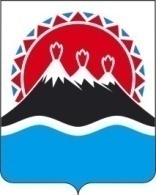 П О С Т А Н О В Л Е Н И ЕПРАВИТЕЛЬСТВА  КАМЧАТСКОГО КРАЯ             г. Петропавловск-КамчатскийПРАВИТЕЛЬСТВО ПОСТАНОВЛЯЕТ:1. Внести в постановление Правительства Камчатского края от 18.02.2014 № 89-П "Об оказании финансовой поддержки социально ориентированным некоммерческим организациям в Камчатском крае" следующие изменения:1) преамбулу изложить в следующей редакции:"В соответствии с статьей 781 Бюджетного кодекса Российской Федерации, Федеральным законом от 12.01.1996 № 7-ФЗ "О некоммерческих организациях", постановлением Правительства Российской Федерации от 07.05.2017 № 541 "Об общих требованиях к нормативным правовым актам, муниципальным правовым актам, регулирующим предоставление субсидий некоммерческим организациям, не являющимся государственными (муниципальными) учреждениями", Законом Камчатского края от 14.11.2011 № 689 "О государственной поддержке некоммерческих организаций в Камчатском крае";2) в приложении 1:а) часть 2 изложить в следующей редакции:"2. Целью проведения конкурса является поддержка СОНКО, реализующих социально значимые программы (проекты) на территории Камчатского края.";б) пункт 9 части 5 признать утратившим силу;в) часть 6 изложить в следующей редакции:"6. Конкурс проводится конкурсной комиссией, образованной правовым актом исполнительного органа государственной власти Камчатского края – главного распорядителя средств краевого бюджета по соответствующим мероприятиям подпрограммы 1 "Семья" государственной программы Камчатского края "Семья и дети Камчатки", утвержденной постановлением Правительства Камчатского края от 31.07.2017 № 308-П, подпрограммы 6 "Профилактика наркомании и алкоголизма в Камчатском крае" государственной программы Камчатского края "Безопасная Камчатка", утвержденной постановлением Правительства Камчатского края от 14.11.2016 № 448-П, подпрограммы 3 "Управление развитием отрасли" государственной программы Камчатского края "Развитие здравоохранения Камчатского края", утвержденной постановлением Правительства Камчатского края от 29.11.2013 № 524-П, подпрограммы 5 "Повышение эффективности государственной поддержки социально ориентированных некоммерческих организаций" государственной программы Камчатского края "Социальная поддержка граждан в Камчатском крае", утвержденной постановлением Правительства Камчатского края от 29.11.2013 № 548-П (далее – организатор конкурса).".г) дополнить частью 131 следующего содержания:"131. Для проведения оценки программ (проектов), представленных на конкурс, секретарь конкурсной комиссии не позднее 3 рабочих дней со дня окончания приема документов, необходимых для участия в конкурсе, направляет представленные заявки на участие в конкурсе и прилагаемые к ним программы (проекты) в экспертный совет по оценке программ (проектов) социально ориентированных некоммерческих организаций, представленных на конкурс на право получения субсидий на реализацию социально значимых программ (проектов), состав которого утверждается приказом Агентства по внутренней политике Камчатского края (далее – экспертный совет). В состав экспертного совета  включаются представители Общественной палаты Камчатского края, общественных советов при исполнительных органах государственной власти Камчатского края, а также представители иных организаций, имеющих опыт социального проектирования и взаимодействия с некоммерческими организациями (далее – эксперты).Оплата труда членов экспертного совета осуществляется в пределах бюджетных ассигнований, предусмотренных на реализацию соответствующих государственных программ Камчатского края, указанных в части 6 настоящего Порядка, на основе договора, заключенного между организатором конкурса и членом экспертного совета из расчета 350 рублей за оценку одной программы (проекта). д) часть 15 дополнить пунктами 11 и 12 следующего содержания:"11) СОНКО находится в процессе ликвидации, в отношении нее возбуждено производство по делу о несостоятельности (банкротстве), деятельность СОНКО приостановлена в установленном федеральным законодательством порядке;12) СОНКО не исполнены обязательства по соглашениям о предоставлении субсидии из краевого бюджета на реализацию социально значимых программ (проектов) за отчетный финансовый год, включая обязательство по своевременному предоставлению отчетности.";е) часть 19 изложить в следующей редакции:"19. Оценка каждой из программ (проектов) проводится 3-мя экспертами по критериям оценки программы (проекта), установленным в соответствии с частями 17 и 18 настоящего Порядка. По каждому критерию оценки программы (проекта) экспертами выставляются баллы от 0 до 10. Сумма средних арифметических баллов, выставленных экспертами по каждому критерию оценки программы (проекта), составляет значение рейтинга программы (проекта).В случае расхождения оценок экспертов по программе (проекту) более чем на 10 баллов, такую(ой) программу (проект) дополнительно оценивает один эксперт.";  ж) часть 191 признать утратившей силу;з) часть 20 изложить в следующей редакции:"20. Для определения победителей конкурса конкурсная комиссия:1) утверждает представленный экспертным советом рейтинг программ (проектов), в случае необходимости запрашивает у экспертного совета дополнительную информацию с разъяснениями отдельных позиций рейтинга программ (проектов);2) устанавливает минимальное значение рейтинга программы (проекта) исходя из числа участников конкурса, среднего рейтинга программ (проектов) и размера бюджетных ассигнований, предусмотренных в соответствии со сводной бюджетной росписью на текущий финансовый год на соответствующие цели."; и) часть 22 изложить в следующей редакции:"22. Размеры субсидий СОНКО из числа победителей конкурса определяются конкурсной комиссией в соответствии с рейтингом программ (проектов) СОНКО на основании заявленных СОНКО потребностей в финансовой поддержке программы (проекта), но не более:1) 150 000,00 рублей для СОНКО, срок государственной регистрации которых на дату окончания приема заявок на участие в конкурсе составляет менее 2-х лет;2) 300 000,00 рублей для СОНКО, срок государственной регистрации которых на дату окончания приема заявок на участие в конкурсе составляет 2 года и более.":к) часть 221 изложить в следующей редакции:"221. При равном значении рейтинга программ (проектов) приоритет имеет СОНКО, заявка на участие в конкурсе которой направлена в конкурсную комиссию раньше."; 3) приложение 2 изложить в редакции согласно приложению 1 к настоящему постановлению;4) приложение 3 изложить в редакции согласно приложению 2 к настоящему постановлению;5) приложение 4 признать утратившим силу;6) приложение 5 признать утратившим силу;7) приложение 6 признать утратившим силу;2. Настоящее постановление вступает в силу через 10 дней после дня его официального опубликования.Губернатор Камчатского края                                                               В.И. ИлюхинПриложение 1 к постановлениюПравительства Камчатского края от ______________№ _________ "Приложение 2 к постановлению Правительства Камчатского края от 18.02.2014 № 89-ППорядокпредоставления социально ориентированнымнекоммерческим организациям в Камчатском краена конкурсной основе субсидий на реализациюсоциально значимых программ (проектов)1. Настоящий Порядок регулирует вопросы предоставления на конкурсной основе субсидий из краевого бюджета социально ориентированным некоммерческим организациям в Камчатском крае на реализацию социально значимых программ (проектов) в рамках осуществления их уставной деятельности по направлениям деятельности, предусмотренным пунктом 1 статьи 311 Федерального закона от 12.01.1996 № 7-ФЗ "О некоммерческих организациях" и частью 1 статьи 4 Закона Камчатского края от 14.11.2011 № 689 "О государственной поддержке некоммерческих организаций в Камчатском крае" (далее соответственно – субсидии, программы (проекты).2. Субсидии предоставляются социально ориентированным некоммерческим организациям в Камчатском крае – победителям конкурса на право получения социально ориентированными некоммерческими организациями в Камчатском крае субсидий на реализацию социально значимых программ (проектов), проводимого в соответствии с приложением 1 к настоящему постановлению (далее соответственно – СОНКО, конкурс).3. Субсидии предоставляются СОНКО в пределах бюджетных ассигнований, предусмотренных на эти цели исполнительному органу государственной власти Камчатского края – главному распорядителю средств краевого бюджета по соответствующим мероприятиям подпрограммы 1 "Семья" государственной программы Камчатского края "Семья и дети Камчатки", утвержденной постановлением Правительства Камчатского края от 31.07.2017 № 308-П, подпрограммы 6 "Профилактика наркомании и алкоголизма в Камчатском крае" государственной программы Камчатского края "Безопасная Камчатка", утвержденной постановлением Правительства Камчатского края от 14.11.2016 № 448-П, подпрограммы 3 "Управление развитием отрасли" государственной программы Камчатского края "Развитие здравоохранения Камчатского края", утвержденной постановлением Правительства Камчатского края от 29.11.2013 № 524-П, подпрограммы 5 "Повышение эффективности государственной поддержки социально ориентированных некоммерческих организаций" государственной программы Камчатского края "Социальная поддержка граждан в Камчатском крае", утвержденной постановлением Правительства Камчатского края от 29.11.2013 № 548-П (далее – главный распорядитель бюджетных средств).4. Условиями предоставления субсидий СОНКО являются:1) на первое число месяца, предшествующего месяцу, в котором планируется заключение соглашения о предоставлении субсидии (далее – Соглашение), СОНКО не находится в процессе ликвидации, в отношении нее не возбуждено производство по делу о несостоятельности (банкротстве), деятельность СОНКО не приостановлена в установленном федеральным законодательством порядке;2) наличие обязательства СОНКО по долевому финансированию программы (проекта) в виде денежного вклада либо эквивалента в виде добровольческого труда и (или) использования материально-технических ресурсов СОНКО и организаций-партнеров программы (проекта).5. Субсидия предоставляется СОНКО в соответствии с Соглашением, заключаемым главным распорядителем бюджетных средств с СОНКО в соответствии с типовой формой, установленной Министерством финансов Камчатского края.6. Главный распорядитель бюджетных средств заключает с СОНКО Соглашение на основании решения конкурсной комиссии по проведению конкурса о признании СОНКО победителем конкурса и справки, подписанной руководителем СОНКО, о соответствии СОНКО условиям, указанным в части 4 настоящего Порядка, и издает приказ о предоставлении субсидии в течение 5 рабочих дней со дня представления СОНКО указанной справки.7.  Основаниями для отказа в предоставлении субсидии являются:1) несоответствие СОНКО условиям предоставления субсидии, установленным частями 2 и 4 настоящего Порядка;2) непредставление справки СОНКО справки о соответствии СОНКО требованиям, указанным в части 4 настоящего Порядка;3) наличие в представленных СОНКО документах недостоверных сведений.8. Субсидия носит целевой характер и не может быть израсходована на цели, не предусмотренные Соглашением.9. При предоставлении субсидии обязательными условиями, включаемыми в Соглашение, являются:1) согласие СОНКО на осуществление главным распорядителем бюджетных средств и органами государственного финансового контроля проверок соблюдения СОНКО условий, целей и порядка предоставления субсидий;2) запрет приобретения за счет полученных средств иностранной валюты;3) обязательство СОНКО по обеспечению достижения значений показателей результативности предоставления субсидии, установленных Соглашением.10. При предоставлении субсидии обязательным условием ее предоставления, включаемым в договоры (соглашения), заключенные в целях исполнения обязательств по Соглашению, является согласие лиц, являющихся поставщиками (подрядчиками, исполнителями) по договорам (соглашениям), заключенным в целях исполнения обязательств по Соглашению, на осуществление главным распорядителем бюджетных средств и органами государственного финансового контроля проверок соблюдения ими условий, целей и порядка предоставления субсидий.11. Главный распорядитель бюджетных средств перечисляет субсидию на расчетный счет СОНКО, открытый в банке или другой кредитной организации, реквизиты которого указаны в заявке на предоставление субсидии, в течение 10 рабочих дней со дня издания приказа о предоставлении субсидии. 12. Субсидия предоставляется в размере, определенном решением конкурсной комиссии по проведению конкурса.13. СОНКО представляет главному распорядителю бюджетных средств отчет об использовании субсидии в срок, установленный Соглашением, по форме согласно приложению к настоящему Порядку.14. Главные распорядители бюджетных средств и органы государственного финансового контроля осуществляют обязательную проверку соблюдения СОНКО условий, целей и порядка предоставления субсидий.15. В случае нарушения СОНКО условий, установленных настоящим Порядком и Соглашением, средства субсидии подлежат возврату в краевой бюджет на лицевой счет главного распорядителя бюджетных средств в полном объеме. 16. В случае, если в отчетном финансовом году СОНКО не достигла значений показателей результативности предоставления субсидии, установленных в Соглашении, средства субсидии подлежат возврату в краевой бюджет на лицевой счет главного распорядителя бюджетных средств из расчета 0,5 процента от размера предоставленной субсидии за каждое недостигнутое значение показателей результативности предоставления субсидии. Эффективность использования субсидии в отчетном финансовом году оценивается главным распорядителем бюджетных средств на основании представленного СОНКО отчета об использовании субсидий.17. В случае, если средства субсидии не использованы СОНКО на реализацию социально значимого проекта (программы) в установленный Соглашением срок, остаток средств субсидии подлежит возврату в краевой бюджет на лицевой счет главного распорядителя бюджетных средств.18. Средства субсидии в случаях, предусмотренных частями 15 – 17 настоящего Порядка, подлежат возврату в краевой бюджет на лицевой счет главного распорядителя бюджетных средств в течение 30 календарных дней со дня получения уведомления главного распорядителя бюджетных средств.Письменное уведомление о возврате субсидии направляется СОНКО главным распорядителем бюджетных средств в течение 15 календарных дней со дня выявления обстоятельств, указанных в частях 15 – 17 настоящего Порядка.Приложение к Порядку предоставления социально ориентированным некоммерческим организациям в Камчатском крае на конкурсной основе субсидий на реализацию социально значимых программ (проектов)                                    		             Отчетоб использовании субсидии Раздел 1. Общие сведения                                         Раздел 2. Финансирование  В случае образования остатков средств субсидии указываются причины их образования.         Раздел 3.  Сведения о достижении значений показателейрезультативности предоставления субсидии (заполняетсяв соответствии с указанными в соглашении о предоставлении субсидии сведениями о достижении значений показателей результативности предоставления субсидии)        3.1. Сведения о достижении значений показателей результативности предоставления субсидии В случае не достижения значений показателей указываются причины их не достижения.          3.2. Сведения о достижении социально-экономических значений показателей результативности предоставления субсидии В случае не достижения значений показателей указываются причины их не достижения. Раздел 4. Информация об освещении деятельности СОНКОРаздел 5. Содержательный отчет1) описание проделанной работы;2) основные результаты;3) оценка успешности работы;4) заключительная часть: общие выводы;5) прочая информация.Руководитель СОНКО		              ________________ ____________________                                       				             (дата, подпись)                                   (Ф.И.О.)Главный бухгалтер СОНКО 	             _________________ ___________________              (дата, подпись)                                   (Ф.И.О.)"Приложение 2 к постановлениюПравительства Камчатского края от ______________№ _________ "Приложение 3 к постановлению Правительства Камчатского края от 18.02.2014 № 89-ППорядок предоставления субсидий из краевого бюджета отдельным социально ориентированным некоммерческим организациям в Камчатском крае в рамках подпрограммы 5 "Повышение эффективности государственной поддержки социально ориентированных некоммерческих организаций" государственной программы Камчатского края "Социальная поддержка граждан в Камчатском крае", утвержденной постановлением Правительства Камчатского края от 29.11.2013 № 548-П1. Настоящий Порядок разработан в соответствии со статьей 781 Бюджетного кодекса Российской Федерации, постановлением Правительства Российской Федерации от 07.05.2017 № 541 "Об общих требованиях к нормативным правовым актам, муниципальным правовым актам, регулирующим предоставление субсидий некоммерческим организациям, не являющимся государственными (муниципальными) учреждениями", Законом Камчатского края от 19.11.2018 № 272 "О краевом бюджете на 2019 год и на плановый период 2020 и 2021 годов" и регулирует вопросы предоставления субсидий из краевого бюджета следующим социально ориентированным некоммерческим организациям в Камчатском крае (далее – СОНКО):1) Камчатской краевой организации общероссийской общественной организации "Всероссийское общество инвалидов";2) Камчатскому региональному отделению Общероссийской общественной организации "Союз пенсионеров России";3) Камчатскому региональному отделению Общероссийской общественной организации инвалидов "Всероссийское общество глухих";4) Камчатской региональной общественной организации "Общество слепых";5) Камчатской региональной общественной организации Духовно-благотворительный центр Ради Честныя Иконы Божией Матери именуемой "Нечаянная Радость";6) Камчатскому региональному отделению Общероссийской общественной организации «Российский Красный Крест».7) Камчатскому краевому отделению общероссийского общественного благотворительного фонда "Российский детский фонд";8) Автономной некоммерческой организации "Камчатский краевой центр поддержки социально ориентированных некоммерческих организаций";2. Субсидии предоставляются:1) СОНКО, указанным в пунктах 1 – 6 части 1 настоящего Порядка, в целях финансового обеспечения затрат, связанных с предоставлением социальных услуг отдельным категориям граждан в соответствии с целями, предусмотренными учредительными документами этих СОНКО;2) СОНКО, указанной в пункте 7 части 1 настоящего Порядка, в целях финансового обеспечения затрат, связанных с оказанием помощи детям, оказавшимся в трудной жизненной ситуации, в части:а) материально-технического обеспечения деятельности СОНКО;б) оплаты труда работников СОНКО, работающих по найму;в) оплаты услуг связи и банка, коммунальных услуг, арендной платы за пользование помещением, в котором располагается СОНКО;г) оплаты работ и услуг по содержанию имущества СОНКО;д) проведения мероприятий социально-культурного характера в рамках уставной деятельности СОНКО;3) СОНКО, указанной в пункте 8 части 1 настоящего Порядка, в целях финансового обеспечения затрат, связанных с осуществлением уставной деятельности этой СОНКО, в части:а) материально-технического обеспечения деятельности СОНКО;б) оплаты труда работников СОНКО, работающих по найму;в) оплаты услуг специалистов, привлекаемых к проведению плановых мероприятий СОНКО;г) оплаты услуг связи, банка, хостинга для сайта www.nko-kamchatka.ru в информационно-телекоммуникационной сети Интернет, коммунальных услуг, арендной плате за пользование помещением, в котором располагается СОНКО;д) оформления подписки справочной, публицистической и методической литературы, приобретению литературы для обеспечения деятельности СОНКО;е) оплате издательско-полиграфических услуг для обеспечения деятельности Организации;ж) освещения деятельности СОНКО в средствах массовой информации;з) обучения и стажировки работников и добровольцев (волонтеров) СОНКО;и) проведения мониторинга реализации и оценки эффективности социально значимых программ (проектов) социально ориентированных некоммерческих организаций в Камчатском крае;к) проведения мероприятий общественно-значимого характера в рамках уставной деятельности СОНКО.3. Субсидии носят целевой характер и не могут быть израсходованы на цели, не предусмотренные настоящим Порядком.4. Субсидии предоставляются Агентством по внутренней политике Камчатского края (далее – Агентство) в соответствии со сводной бюджетной росписью краевого бюджета в пределах лимитов бюджетных обязательств, доведенных Агентству на соответствующий финансовый год в рамках подпрограммы 5 "Повышение эффективности государственной поддержки социально ориентированных некоммерческих организаций" государственной программы Камчатского края "Социальная поддержка граждан в Камчатском крае", утвержденной постановлением Правительства Камчатского края от 29.11.2013 № 548-П.5. Условиями предоставления субсидий СОНКО, указанным в части 1 настоящего Порядка (далее – Организации), являются:1) на первое число месяца, предшествующего месяцу, в котором планируется заключение соглашения о предоставлении субсидии (далее – Соглашение), Организация не должна находиться в процессе реорганизации, ликвидации, банкротства;2) наличие обязательства Организации по софинансированию отдельных затрат, на финансовое обеспечение которых предоставляется субсидия.6. Для заключения Соглашения и получения субсидии Организация представляет в Агентство следующие документы:1) заявку на предоставление субсидии по форме, утвержденной Агентством;2) копии учредительных документов с одновременным предоставлением оригиналов для сверки и заверения;3) справку, подписанную руководителем Организации, о соответствии Организации условию, указанному в пункте 1 части 5 настоящего Порядка;4) для Организаций, указанных в пунктах 1 – 6 части 1 настоящего Порядка, – перечень услуг, оказываемых соответствующей Организацией отдельным категориям граждан в соответствии с утвержденным примерным Перечнем социальных услуг, утвержденным постановлением Правительства Российской Федерации от 24.11.2014 № 1236 "Об утверждении примерного перечня социальных услуг по видам социальных услуг", подписанный руководителем Организации.7. Агентство в порядке межведомственного информационного взаимодействия запрашивает в отношении Организаций, представивших указанные в части 6 настоящего Порядка документы, сведения из Единого государственного реестра юридических лиц.8. Организации вправе представить в Агентство сведения, указанные в части 7 настоящего Порядка, по собственной инициативе.9. Агентство в течение 5 рабочих дней со дня получения документов, указанных в части 6 настоящего Порядка, принимает решение о предоставлении субсидии либо об отказе в ее предоставлении.10. Основаниями для отказа в предоставлении субсидии являются:1) несоответствие Организации условиям предоставления субсидии, установленным частью 5 настоящего Порядка;2) несоответствие представленных Организацией документов требованиям, установленным частью 6 настоящего Порядка;3) непредставление или представление не в полном объеме Организацией документов, указанных в части 6 настоящего Порядка;4) наличие в представленных Организацией документах недостоверных сведений.11. В случае принятия решения об отказе в предоставлении субсидии Агентство в течение 5 рабочих дней со дня принятия такого решения направляет Организации уведомление о принятом решении с обоснованием причин отказа.12. В случае принятия решения о предоставлении субсидии Агентство в течение 5 рабочих дней со дня принятия такого решения заключает с Организацией Соглашение в соответствии с типовой формой, установленной Министерством финансов Камчатского края, и издает приказ о предоставлении Организации субсидии.13. При предоставлении субсидии обязательными условиями, включаемыми в Соглашение, являются:1) согласие Организации на осуществление Агентством и органами государственного финансового контроля проверок соблюдения Организацией условий, целей и порядка предоставления субсидий;2) запрет приобретения за счет полученных средств иностранной валюты;3) обязательство Организации по обеспечению достижения значений показателей результативности предоставления субсидии, установленных Соглашением.14. При предоставлении субсидии обязательным условием ее предоставления, включаемым в договоры (соглашения), заключенные в целях исполнения обязательств по Соглашению, является согласие лиц, являющихся поставщиками (подрядчиками, исполнителями) по договорам (соглашениям), заключенным в целях исполнения обязательств по Соглашению, на осуществление Агентством и органами государственного финансового контроля проверок соблюдения ими условий, целей и порядка предоставления субсидий.15. Агентство перечисляет субсидию на расчетный счет Организации, открытый в банке или другой кредитной организации, реквизиты которого указаны в заявке на предоставление субсидии, в течение 10 рабочих дней со дня издания приказа о предоставлении Организации субсидии. 16. Субсидия предоставляется в размере, предусмотренном для соответствующих Организаций Законом Камчатского края от 19.11.2018 № 272 "О краевом бюджете на 2019 год и на плановый период 2020 и 2021 годов".17. Организации представляют в Агентство в срок до 15 декабря текущего финансового года отчеты о достижении значений показателей результативности и отчеты об использовании субсидий в порядке и по формам, установленным Соглашением, с приложением документов, подтверждающих фактически произведенные затраты.18. Агентство и органы государственного финансового контроля осуществляют обязательную проверку соблюдения Организацией условий, целей и порядка предоставления субсидий.19. В случае нарушения Организацией условий, установленных настоящим Порядком и Соглашением, средства субсидии подлежат возврату в краевой бюджет на лицевой счет Агентства в полном объеме. 20. В случае, если в отчетном финансовом году Организация не достигла значений показателей результативности предоставления субсидии, установленных в Соглашении, средства субсидии подлежат возврату в краевой бюджет на лицевой счет Агентства из расчета 0,5 процента от размера предоставленной субсидии за каждое недостигнутое значение показателей результативности предоставления субсидии. Эффективность использования субсидии в отчетном финансовом году оценивается Агентством на основании представленных Организацией отчета о достижении значений показателей результативности и отчета об использовании субсидий.21. В случае, если средства субсидии не использованы Организацией в текущем финансовом году, остаток средств субсидии подлежит возврату в краевой бюджет на лицевой счет Агентства.23. Средства субсидии в случаях, предусмотренных частями 19 – 21 настоящего Порядка, подлежат возврату в краевой бюджет на лицевой счет Агентства в течение 30 календарных дней со дня получения уведомления Агентства.Письменное уведомление о возврате субсидии направляется Организации Агентством в течение 15 календарных дней со дня выявления обстоятельств, указанных в частях 19 – 22 настоящего Порядка."Пояснительная запискак проекту постановления Правительства Камчатского края "О внесении изменений в постановление Правительства Камчатского края от 18.02.2014 
№ 89-П "Об оказании финансовой поддержки социально ориентированным некоммерческим организациям в Камчатском крае»Настоящий проект постановления Правительства Камчатского края разработан в целях уточнения отдельных положений постановления Правительства Камчатского края от 18.02.2014 № 89-П "Об оказании финансовой поддержки социально ориентированным некоммерческим организациям в Камчатском крае" и приведения его в соответствие с нормами Бюджетного кодекса Российской Федерации, а также постановления Правительства Российской Федерации от 07.05.2017 № 541 "Об общих требованиях к нормативным правовым актам, муниципальным правовым актам, регулирующим предоставление субсидий некоммерческим организациям, не являющимся государственными (муниципальными) учреждениями".Для реализации настоящего проекта постановления Правительства Камчатского края выделения дополнительных денежных средств из краевого бюджета не потребуется.Проект постановления Правительства Камчатского края размещен 19.11.2018 года на Едином портале проведения независимой антикоррупционной экспертизы и общественного обсуждения проектов нормативных правовых актов Камчатского края для проведения независимой антикоррупционной экспертизы в срок до 27.11.2018 года.В соответствии с постановлением Правительства Камчатского края от 06.06.2013 № 233-П "Об утверждении Порядка проведения оценки регулирующего воздействия проектов нормативных правовых актов и нормативных правовых актов Камчатского края" настоящий проект постановления в оценке регулирующего воздействия не нуждается.№О внесении изменений в постановление Правительства Камчатского края от 18.02.2014 № 89-П "Об оказании финансовой поддержки социально ориентированным некоммерческим организациям в Камчатском крае" Дата Исх.В исполнительный орган государственной власти Камчатского края№п/пНаименование разделов отчетаСведения об использовании субсидии1231.Наименование СОНКО2.Реквизиты соглашения о предоставлении субсидии 3.Полученные средства из краевого бюджета (субсидии)4.Затраченные средства из краевого бюджета (субсидии)5.Не использованный остаток субсидии (при наличии)6.К отчету прилагаются следующие документы1. ...2. ...№ п/пНаименование статьи расходов по сметеВсего руб.Из них:Из них:Не использованные средства субсидии (при наличии), руб.№ п/пНаименование статьи расходов по сметеВсего руб.Средства субсидии, руб.Дополнительно привлеченные средства, руб.№ п/пПоказатель результативностиЕдиницы измерения показателей Плановое значение показателя Фактическое значение показателяПоказатель результативностиЕдиницы измерения показателей Фактическое значение показателяКоличество мероприятий, проведенных совместно с органами государственной власти Камчатского краяед.Количество обслуживаемых домашних хозяйств на территории Камчатского краяед.Объем продукции (работ, услуг), выполненных (оказанных) на территории Камчатского края тыс. руб.Численность работников, участвующих в реализации общественно полезных программ, заказов на выполнение работ и оказание услуг в социальной сферечел.Численность добровольцев, привлекаемых к реализации социально значимых программ (проектов) при поддержке органов государственной власти Камчатского края чел.№п/пИсточникДата размещенияПечатные издания:Радио-, видеоинформация, телевидение:Интернет: